  SALEM CONNECTION 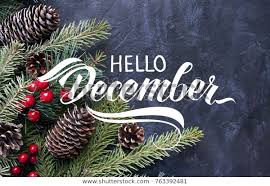 Salem Lutheran Church 21276 Archibald Road PO Box 100 Deerwood MN 56444Pastor: Michael Briggs	Phone: 218-534-3309	Email: office@salemdwd.org 	Website: www.salemdwd.org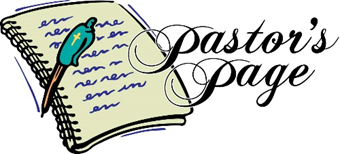 “Therefore the Lord himself will give you a sign.  Look, the young woman is with child and shall bear a son, and shall name him Immanuel.” - Isaiah 7:14The phone rang in my office. I picked it up and said “Hello.”“Mr. Briggs? This is Principal Anderson at the elementary school. I am calling about your son…”Instantly my blood ran cold with dread. A thousand thoughts ran through my head before he even finished his sentence. “We’re new in town.  How could he be in trouble already?  With the principal, no less!  The kid’s only been in school for a few months.  I wonder what he did?  Everything seemed ok when I dropped him off this morning.  Maybe he’s sick… No, the principal wouldn’t call if he was sick. Just wait until I get home. I’m going to ground him for the rest of his life…”“Mr. Briggs, I just called to say what a joy it has been to have your son in our school…”And everything changed.  All my dread turned to joy, and maybe even into a little inappropriate parental pride.  Principal Anderson’s word changed everything.Advent – the season before Christ’s coming - is like that moment when you pick up the phone and hear the Principal’s voice.  Anticipation.  Dread.  Excitement.  You’re not sure what this will mean.  And you wait for the word that will change everything.Advent is like the moment when the lights go out in the concert hall, and the conductor raises his baton, and the music is about to begin.Advent is like game day during the play-offs, the time between tailgating and the kick-off, when the whole crowd is electric with anticipation.Advent is like the time when the jury has come to a verdict, and passed their decision to the judge, just before she reads it aloud.Advent is like the time in the deer stand just before dawn.  You feel like you can see, but you can’t really see yet.  Are those antlers or branches?  Is it moving?  And your heart is pounding as you wait for the light.Advent is a season of hope and anticipation, of waiting and watching and getting ready for the coming of God into our world.  Our Lord came in tiny Bethlehem so long ago, and almost nobody noticed.  Our Lord came on Easter morning after that terrible Friday, and changed fugitives into apostles.  Our Lord comes again today in words spoken over our lives.  I wonder what will the advent of God be for you this year?Finally our Lord comes with judgment, grace and mercy on the last day, to take us to himself, to make us and all of earth’s people his own.  Come Lord Jesus!- Pastor MikePRAYER CONCERNS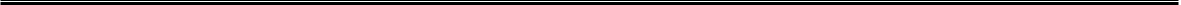 Lori Holmvig, family of Dan Goodwin, family of Renea McCall, family of Greg McBroom, family of Cleone McGillivray, Annette Olson & family, family of Myrt Bollenbacher, Marlys Keefe, Shirley Taylor, Carol Bobich, Sandy Archibald, Teppi Bundy & family, Bill Boies, Jack Hales, Steve & Marilyn Holmvig, Gladys Cushman, Ron Kretlow, George Pettersen, Mary Olson, Richard Leino, Mark Mitchell, Marsha Larson, Benita Harrison, Renee Voller’s dad, Tim Cassady, Marilyn Landberg, Stacy Scharber, Mary Johnson, Deanna Witter.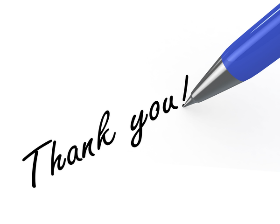 Thank you to everyone who participated in, and donated candy for Salem’s Trunks for Treats on Halloween night!  Trunks for treats is an intergenerational event organized by children and youth ministry.  Volunteers from Salem and the community handed out treats to approximately 200 trick or treaters.  180 hotdogs with hot chocolates and coffee were served in the fellowship hall.  Trick or treaters received glow in the dark bracelets that said “God shines a light in the darkness”.  It was a cold night, but the church and parking lot were full of excited children, parents and volunteers.  If you didn’t get a chance to check it out this year, please put it on your calendar for next year….. Saturday, October, 31!Thank you for all the prayers, cards and expressions of support while I was going through chemo and radiation.  God willing, future scans will show continuous remission.  God bless and Thank You ~ Richard & Eileen LeinoSOGBOn behalf of the SOGB, I would like to “Thank You” for all your support when ordering scrip cards this year!  There will be one more order in December to pick up your last minute gift cards, as well as cards for gas, coffee, groceries or restaurants, etc.  Thank you again!   NoreenFALL/WINTER MUSIC REHEARSALS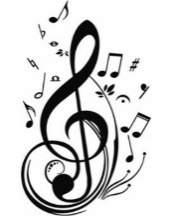 Salem Ringers practice on Mondays, at 7:15 pm.  Salem Praise Team practice on Wednesdays at 5:30 pm.  Salem Choir practice on Wednesdays, at 6:00 pm.  Kennedy, Noreen, Becky, and Kevin invite you to join us. We gladly welcome part-time participants.  Let’s make a joyful noise unto the Lord!ANNOUNCEMENTSSALEM WEST is again looking for people willing to haul donated books to Elk River, St. Cloud and other Goodwill and thrift store locations.  We will be open Monday – Wednesday next week, so please stop in and grab a box or 2 (or 10!).SUNDAY SCHOOLNeeded…members of the congregation who will share God’s love with the pre-school age children once or twice a month during Sunday school.  Please call Raye Cragun, 218-546-6962 or Marlene Prill, 218-764-3383, to volunteer. The curriculum is very easy and takes minimal prep time.  We need your help… please show these little ones “God Loves,” and that their church family cares about them!COMMUNITY THANKSGIVING EVE WORSHIP is Wednesday. November 27th at 7:00 p.m. at Salem.  The Salem and Cascade combined choir will sing as we worship and give thanks with our neighbors.CHURCH DECORATINGEveryone is welcome to come and help “Deck the Halls” at the church on Monday, December 2nd at 9:00 a.m.  We will be putting up Christmas trees throughout the building and placing decorations in anticipation of celebrating the birthday of our King, Jesus.  We will begin at 9am and continue until finished.  An optional lunch at Coach’s Corner will follow the event.CANTATASalem Lutheran Church of Deerwood proudly presents its annual cantata on December 7TH and 8TH.   Entitled “Ceremony of Candles,” the cantata was composed by Joseph M. Martin and incorporates contemporary arrangements of classic carols, exciting original songs, and powerful poetic narration that celebrates the birth of Jesus. The ecumenical cantata brings together over 30 area musicians of several denominations under the direction of Kennedy Niska. “Ceremony of Candles” will be performed at Salem on Saturday, December 7th at 7:00 p.m. and Sunday, December 8th at 9:00 a.m. There will also be a performance at Heartwood on Sunday, December 8 at 1:00 p.m. Admission is free and all are welcome to attend.THE ANNUAL MEETING OF THE CONGREGATION will be on Sunday, December 8th at 10:30 a.m.  Agenda items include, but are not limited to, adoption of a 2020 budget and election of Salem council and committee members and representatives.  Please plan to attend as we make decisions about the direction of Salem’s ministry in 2020.SALEM ADVENT LUNCHEONSarah Circle will be hosting our annual Advent potluck luncheon on Wednesday, December 11th at noon at Salem.  Bring a dish to share and join with us as we remember the Advent Season.  Everyone is welcome!! SALEM KIDS CLUBKids club will be having its 2nd annual Christmas Make and Take on Dec. 11th from 3:15 until 5:30.  The event is open to Kids and their families.  Bring your kids, grandkids or neighbors for a fun filled event.  A meal will be offered.  Volunteers are needed to help with a craft projects which will be set up at tables in the fellowship hall.  We can always use helpers to clean up as well.  Contact Raye or Karla if you are able to be a part of this fun event.CHRISTMAS EVE candle light services will be at Salem on December 24th at 3:00 pm & 5:00 pm.LESSONS & CAROLS will be on December 29th at the 9:00 am service.DECEMBER USHERSDecember 1 -9:00 a.m. Ed & Sherri Godfrey, John & Margo WojciakDecember 8 – 9:00 a.m. Randy Holmvig, Herb & Barb SchoonDecember 15 – 9:00 a.m.Chuck Lubowitz, Karla Peterson, Nory & Peggy HunzeDecember 22 – 9:00 a.m.Clark & Joyce Marshall, Paul & Pam MagnusonDecember 29 – 9:00 a.m.Rad & Tina Royer, Joel Huntley, Dale & Vi KlungnessDECEMBER READERS December 1 - 9:00 a.m. John WojciakDecember 8 – 9:00 a.m. CantataDecember 15 – 9:00 a.m.Nancy MeyerDecember 22 – 9:00 a.m.Barb SchifflerDecember 24 – 3:00 p.m.Nancy MeyerDecember 24 - 5:00 p.m.Glenn SuessDecember 29 – 9:00 a.m.Glenn Suess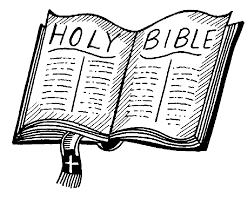 DECEMBER COMMUNION SERVERS                                                                                                                                                                                                                                                                                                             December 1 -9:00 a.m. John & Margo Wojciak, Shelly SkeimDecember 8 – 9:00 a.m. CantataDecember 15 – 9:00 a.m.Ron & Nancy Meyer, Shelly SkeimDecember 22 – 9:00 a.m.Al & Barb Schiffler, Jasmine SiliznoffDecember 24 – 3:00 p.m.Ron & Nancy MeyerDecember 24 – 5:00 p.m.Glenn SuessDecember 29 – 9:00 a.m.Glenn Suess, Doris Carlson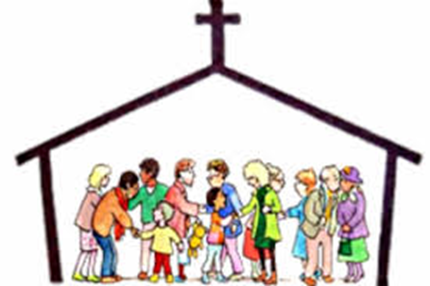 CHURCH ATTENDANCEOctober 27th 	8:15 ~ 112October 27th 	10:00 ~ 48November 3rd	8:15 ~ 130November 3rd	10:00 ~ 40November 10th	8:15 ~ 101November 10th	10:00 ~ 50November 17th	8:15 ~ 89November 17th	10:00 ~ 44DECEMBER ANNIVERSARIESWayne & Carol Brezina	Dec. 10Josh & Renee Voller	Dec. 11Jim & Sheila Mayne	Dec. 13Curt & Krista Bordwell	Dec. 18Jerry & Donna Sanderson	Dec. 27Lee & Bobbie Midthun	Dec. 29Ken & Carole Nystrom	Dec. 31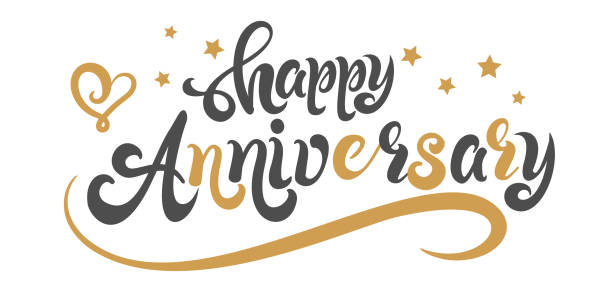 DECEMBER BIRTHDAYSKathy Hartman	Dec. 1Kristy Tesdahl		Dec. 1Sandra Kretlow	Dec. 5Judith Fields		Dec. 6Carson Huxford	Dec. 7Gerald Huxford	Dec. 7Cleone McGillivray	Dec. 7Robert Schmidt	Dec. 7Arnita Zierke		Dec. 8Anna Coughlin		Dec. 9Charles Frahm		Dec. 9Arlene Radach		Dec. 9Madison Bordwell	Dec. 11Jacqueline Brix	Dec. 12Barbara Call		Dec. 12Amber Holmvig	Dec. 13Jake Kewatt		Dec. 17Richard Muggli	Dec. 17Joel Huntley		Dec. 18Peter Newton		Dec. 18Bryan Syrstad		Dec. 18Peter Bartels		Dec. 20Michael Serfling	Dec. 20Gregory Gavin		Dec. 21Amanda Meyer	Dec. 21John Pelant		Dec. 21Jay Stromberg		Dec. 22George Knutson	Dec. 23Brenda Stirewalt	Dec. 23Steve Haglund		Dec. 24Rick Hann		Dec. 24DECEMBER BIRTHDAYS cont.…Jeffrey Mitchell	Dec. 25Susan Johnson		Dec. 26Dennis Muggli		Dec. 27Whitney Cragun	Dec. 28Edna Sorensen	Dec. 28Robert Erickson	Dec. 29Diane Hein		Dec. 29Kendall Johnson	Dec. 29Margo Wojciak	Dec. 29Tim Herberg		Dec. 30Alton Kimball		Dec. 30Nikki Knutson		Dec. 30Nathan Williams-Nelson	Dec. 30Myron Midthun	Dec. 31Shirley Quinehan	Dec. 31Randy Sykes		Dec. 31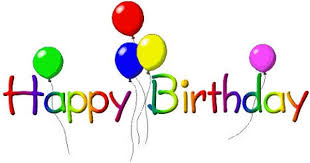 OUTREACH MINISTRIESNIFTY NINETIES ~ Next meeting on Thursday December 5th at 1:00 p.m. at HeartwoodDIAPER MINISTRY ~ Meeting to cut t-shirts on Wednesday, December 11th at 9 a.m.KOFFEE KLATCH at Heartwood, Friday December 27th at 1:00 p.m.  Come for devotions and fellowship with Pastor Mike and friends.  PIECEMAKERS QUILTING at Salem every Tuesday at 9:00 a.m.IN STITCHES at Salem every Tuesday at 1:00 p.m.WOMEN’S BIBLE STUDY ~ Wednesdays at 6:30 a.m.MEN’S BIBLE STUDY ~ all men are welcome every Friday morning at 8:00 a.m. in the conference room.  TEAM/COMMITTEE MEETINGSFacilities Team December 2nd, 6:00 pmWorship & Music Team Tuesday, Dec. 3rd, 5:30 pmFaith Formation Team Wednesday, Dec. 4th, 5:00 pmWelcome Team – Tuesday Dec. 10th, 12:00 pmExecutive Team Thursday, Dec. 12th, 5:00 p.m.Outreach Governing Board Wed., Dec. 18th, 1:00 pmLibrary Team Wednesday Dec. 18th 3:00 p.m.Council Mtg. Thursday, Dec. 19th, 6:00 p.m.COFFEE HOUR ~ DECEMBER9:00 a.m. service & 10:00 a.m. coffeeSunday, Dec. 1st	Becki Zender, Kris SchmidtHelen & Leroy RyanSunday, Dec. 8th 	Peggy Blistain, Deanna OlsonVolunteer needed!!Sunday, Dec. 15th 	Elsa Ray, Teddy SkattumBev Kunz, Myrna NelsonSunday, Dec. 22nd 	Jean Barb & Al SchifflerMarlene & Roger PrillSunday, Dec. 29th 	Lisa SlepicaVolunteer needed!!THE MUSTARD SEED                                      Don’t forget to stop and shop at the Mustard Seed for all of your Christmas decorations and gifts!!  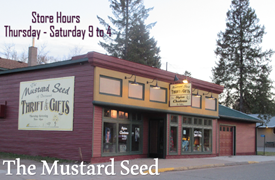 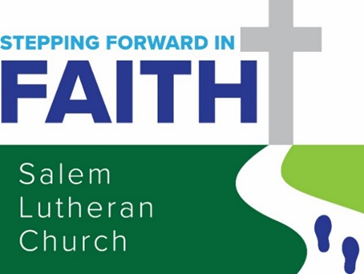 Capital Appeal End of Year GivingOver two years ago, Salem Lutheran Church conducted a Capital Appeal to reduce the debt on our building mortgage. Thank you to all who made financial commitments as well as those who gave of their time through volunteering. As we celebrate the coming year, remember that gifts made in support of the capital appeal may be tax deductible. The Capital Appeal Team encourages members to continue paying on their pledge.  For those who have not given or made one-time gifts. Please know additional funding is needed to eliminate our mortgage. As you make your year-end giving, please know:• To count for 2019, all gifts must be received by the church office before the end of business day on December 31, or be postmarked on December 31 or an earlier date.• Additional questions about year-end gifts? Contact Chanda at finance@salemdwd.org or (218) 534-3309.Thank you for your financial support, help and interest in the Stepping Forward in Faith Campaign!FAITH FORMATION TEAM We are very excited that we have a few more young families, with children, attending Salem this fall. Our new approach to Sunday school has been the old fashioned “One Room School” during each of the Worship Services.  It is always a surprise how many children will attend and what the age range will be. Having very, very young children and then 2nd, 3rd, 4th and 5th graders attend during first service and maybe only one or two children during second service has been a challenge.  We are looking forward to one Worship service when all the children will be attending Sunday school at the same time. With all the children together, more help will be needed, as we will need a teacher for pre-school age children.  Please call Raye Cragun, 218-546-6962 or Marlene Prill, 218-764-3383, to volunteer once or twice a month as a Sunday School Teacher. The curriculum is very easy and takes minimal prep time. We need help… show these little ones “God Loves Them” and that their church family cares about them, too!Your children will now be coming home with a worksheet that focuses and follows the lectionary.  We hope it will be a good conversation starters for discussions during your week.  Be sure to take a look at some of the suggestions for family to do together each week.December meeting will be Wed. Dec. 4th, 2019 at 5 p.m.FROM THE SALEM LIBRARYAdvent is a season observed in Christian churches as a time of waiting and preparation for the celebration of the birth of Jesus.  Practices associated with Advent include keeping an Advent calendar, lighting candles on an Advent wreath, praying Advent daily devotions, setting up a Christmas tree and other decorations, as well as gift giving and family and other social gatherings.The Salem library has set out books and Christmas DVD’s to make your Advent season more meaningful. Take time with your family this Advent season to “remember the reason” for this busy time of year by helping others who are in need.  A few ideas would be to donate to local food shelves or toy drives, ring bells for the Salvation Army, or visit those who are alone or facing serious illness.The Library team wishes you a Blessed Christmas. Our next meeting will be December 18 at 3 p.m. As always, new members are welcome.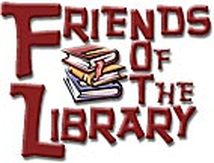 SALEM LUTHERAN CHURCH COUNCIL MEETING ~ October 17th, 2019Members Present: Pastor Mike, Terry Tichenor, Ken Stebbins, Jake Frahm, Jeff Mitchell, Mark Carlson, Joel Huntley, Di HeinMembers Absent:  Meriellen PisarekAlso present:  Chanda DeVilliers, Salem Financial ManagerMeeting was called to order. Pastor Mike opened with prayer.SECRETARY’S REPORT• MOTION: to approve the minutes of the September 2019 Council meeting. The motion was seconded and carried.TREASURER’S REPORT• MOTION: to approve the Treasurer’s Report. MSC.DISCUSSION OF PROPOSED 2020 BUDGET• Financial Manager Chanda DeVilliers was present to explain 2020 budget preparation and to answer questions.• MOTION: The Salem Lutheran Church Financial Manager and the Salem Lutheran Church Treasurer will be given access to lines 1394 and 1395 fund accounts. MSC.PASTOR’S REPORT• Pastor Mike has been working with the Nominating Committee.• There was discussion of Non-Member Funeral Policy• Pastor Mike would like all committees to review the 5 year visioning plan (set in January 2017) and report back on activities related to the plan.• The Council was informed about a safety and preparedness workshop at Cascade United Methodist Church on October 22.COMMITTEE• Reports were received and reviewed.OLD BUSINESS• Working on renewal of Parking Lot Agreement with the Deerwood Bank.• Update from the Security Team. They are meeting with a security company October 30th.• There was lengthy discussion following a report from the Compensation Working Group.ANNOUNCEMENTS• Finance Committee will meet on November 11th..NEXT COUNCIL MEETING: November 19, 2019, 6:00 p.m.The meeting was adjourned and closed with the Lord’s Prayer.Respectfully, Mark Carlson for Meriellen PisarekSALEM OUTREACH COMMITTEE MEETING ~ November 6, 2019Present were Don Hales, Noreen Steinbrecher, Joyce Kohnen, Cathy Aykens, Sandy KretlowMSC: Motion, Seconded, and CarriedApprove the minutes from Oct 23, 2019 meeting. MSCFinancials: No financial ready for this meeting.Motion to give $25.00 to Mustard Seed for a gift certificate for trivia night at Bay Lake Improvement Association. MSCAfter a lengthy discussion no motion was made to support the formation of a Faith Formation Coordinator. We need a job description to form an opinion.We have a lengthy discussion about budgeting for Outreach Salary’s and our purpose in the community.Reviewed and updated our Emergency Succession Plan. It will be sent to the Exec Team for approval. MSCUpcoming event is Advent Luncheon December11, at 11:30.Meeting AdjournedSubmitted by Sandy Kretlow Secretary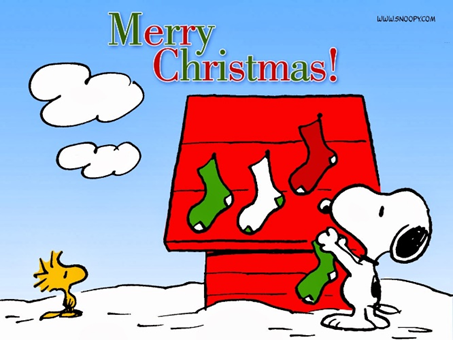 December 2019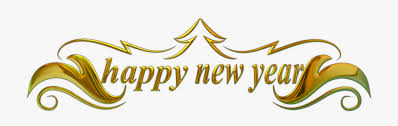 SALEM STAFF								CHURCH COUNCILPastor – Michael R. Briggs						Mark Carlson, VP		218. 851. 7236Office Manager – Tammy Martin					Jake Frahm			218. 772. 0202Financial Manager – Chanda DeVilliers				Diane Hein, President		218. 678. 2699Facilities Coordinator – Glen Helm					Joel Huntley			218. 546. 9774Organist/Pianist – Becky Klingelhofer					Meriellen Pisarek, Secretary	218. 839. 3608Choir Director – Kennedy Niska					Ken Stebbins			218. 764. 2587Handbell Choir Director – Kevin Edstrom				Terry Tichenor, Treasurer	781. 223. 0258Praise Team Directors – Becky Klingelhofer/Noreen Steinbrecher	John Wojciak			218. 546. 5983Director of Outreach – Don Hales					Jeff Mitchell			651. 260. 8140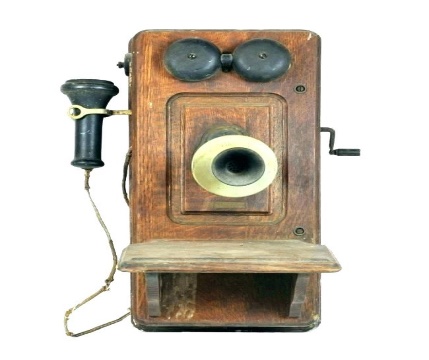 Salem Outreach Facilitator – Dee Dee Frahm Salem West Manager – Dennis Peterson				Salem West Delivery Leader – Steve Weishalla	 	 		 Mustard Seed Manager – Deb Selk						 Mustard Seed Assistant Manager – Julie FritzMustard Seed Assistant Manager – Bev Kunz				 Mustard Seed Assistant – Joey Serfling	 EMAIL ADDRESSESPastor Mike		pastor@salemdwd.orgTammy Martin	office@salemdwd.orgChanda DeVilliers	finance@salemdwd.orgGlen Helm		facilities@salemdwd.orgPHONE NUMBERSSalem Lutheran Church: 218.534.3309Salem WEST (giving ministry): 218.534.4962Mustard Seed: 218.534.2945The Mustard Seed	mustardseed@salemdwd.orgDeb Selk		msmanager@salemdwd.orgSalem WEST		west@salemdwd.orgDon Hale		outreach@salemdwd.org 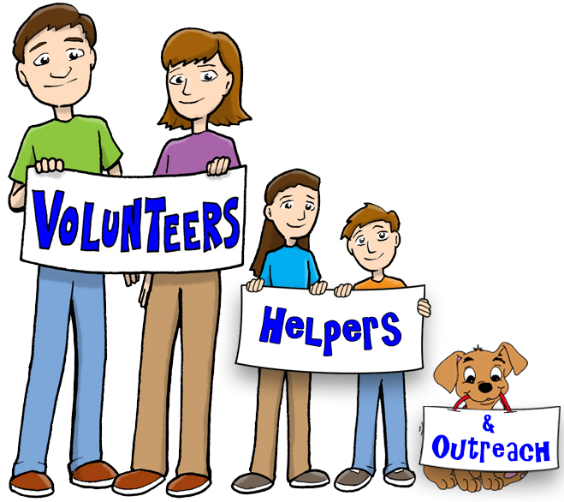 VOLUNTEER MINISTRY COORDINATORS	Wedding Coordinators:  Kim Coughlin, Sherri GodfreyCradle Roll:  Jessica JonesAltar Care:  Barb SchifflerControl Booth & Website:  Meriellen PisarekKitchen Coordinators:  Sherri Godfrey, Kathi SharpCommunion servers & Readers:  Nancy MeyerUshers:  Roger Prill						THANK YOU TO ALL OUR SALEM VOLUNTEERS!!Memorial Committee:  Cathy AykensCare & Share:  Marlene Prill, Sandy KretlowTechnology Team:  Meriellen PisarekSundayMondayTuesdayWednesdayThursdayFridaySaturday19:00 AM Worship 2Pastor Out of the Office 9:00 AM - 12:00 PM Decorate the church 5:30 PM - 6:30 PM Cantata Rehearsal 6:00 PM Facilities Team Mtg. 7:15 PM Ringers Practice 39:00 AM Piecemakers 1:00 PM In Stitches 5:30 PM Worship & Music Committee Mtg. 46:30 AM Women's Bible Study 10:30 AM Staff Meeting 3:15 PM - 5:00 PM Kid's Club 5:00 PM Faith Formation Team Mtg. 5:30 PM Praise Team Rehearsal 6:00 PM Choir Rehearsal 7:00 PM Confirmation Class 51:00 PM Nifty Nineties at Heartwood 68:00 AM Men's Bible Study 77:00 PM Christmas Cantata 89:00 AM Christmas Cantata 1:00 PM Cantata at Heartwood 9Pastor Out of the Office 9:00 AM - 11:00 AM Unlimited Learning Mtg. 7:15 PM Ringers Practice 109:00 AM Piecemakers 12:00 PM Welcome Committee Mtg. 1:00 PM In Stitches 116:30 AM Women's Bible Study 9:00 AM Diapers 10:30 AM Staff Meeting 11:30 AM Outreach Jail Christmas Party 12:00 PM Advent Potluck Luncheon 3:15 PM - 5:00 PM Kid's Club 5:30 PM Praise Team Rehearsal 6:00 PM Choir Rehearsal 129:30 AM Sarah Circle 12:00 PM Grief Support Group 5:00 PM Executive Team Mtg. 138:00 AM Men's Bible Study 148:30 AM Cuyuna Lakes Area Association Mtg. 159:00 AM Worship 16Pastor Out of the Office 7:15 PM Ringers Practice 179:00 AM Piecemakers 1:00 PM In Stitches 4:50 PM Movie Night 186:30 AM Women's Bible Study 11:00 AM Staff Meeting 1:00 PM Outreach Governing Board Mtg. 3:00 PM Library Team Mtg. 5:30 PM Praise Team Rehearsal 6:00 PM Choir Rehearsal 1920NEWSLETTER ARTICLES DUE 8:00 AM Men's Bible Study 21229:00 AM Worship 23Pastor Out of the Office7:15 PM Ringers Practice 2412:00 PM Office closed at noon 3:00 PM Christmas Eve Service 5:00 PM Christmas Eve Service 25Merry Christmas Office Closed 26Pastor Mike will be out of the Office 27Pastor Mike will be out of the Office 8:00 AM Men's Bible Study 1:00 PM Koffee Klatch at Heartwood 2829Lessons and Carols 9:00 AM Worship 30Pastor Out of the Office7:15 PM Ringers Practice 31Pastor Mike will be out of the Office 1Happy New Year!! Office closed 238:00 AM Men's Bible Study 4